Publicado en  el 13/12/2016 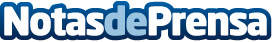 El metano puede llegar a ser incluso más peligroso para el planeta que el CO2 El hidrocarburo está presente en el hábito rumiante del ganado y se concentra cada vez en mayor medida en la atmósfera. En este sentido, cabe combatir contra él para tratar de evitar el cambio climáticoDatos de contacto:Nota de prensa publicada en: https://www.notasdeprensa.es/el-metano-puede-llegar-a-ser-incluso-mas Categorias: Ecología http://www.notasdeprensa.es